LAMPIRAN 1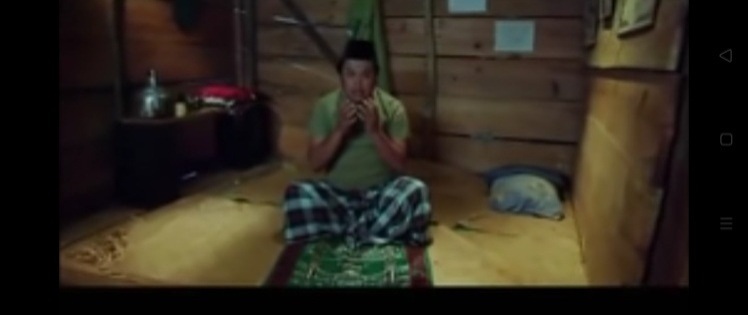 Gambar 1 : Adegan ondeng sedang berdo’a kepada Allah SWT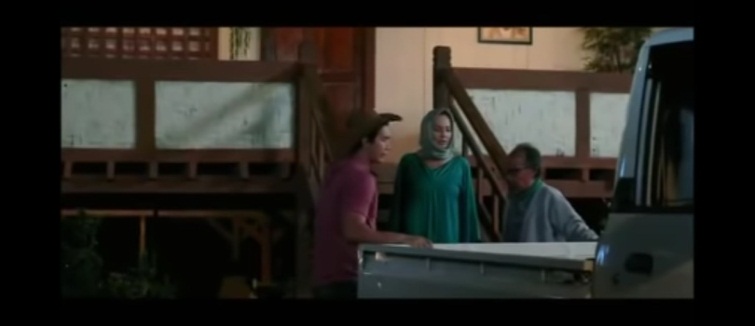 Gambar 2 : Adegan Pak Guru mengajak istrinya sholat subuh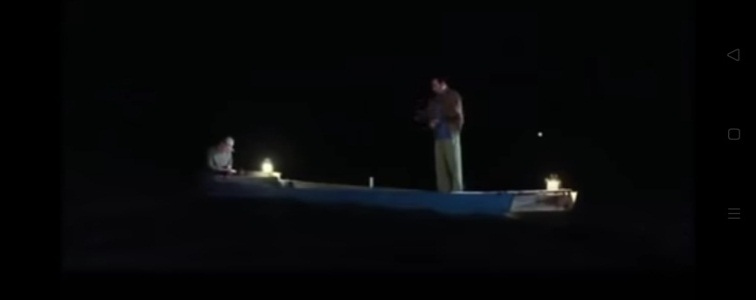 Gambar 3 : Adegan yang menunjukkan Pak Mone melaksanakan sholat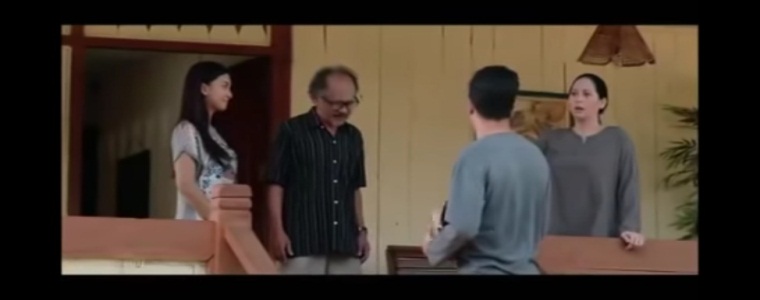 Gambar 4 : Adegan Gading mengembalikan jepit rambut aida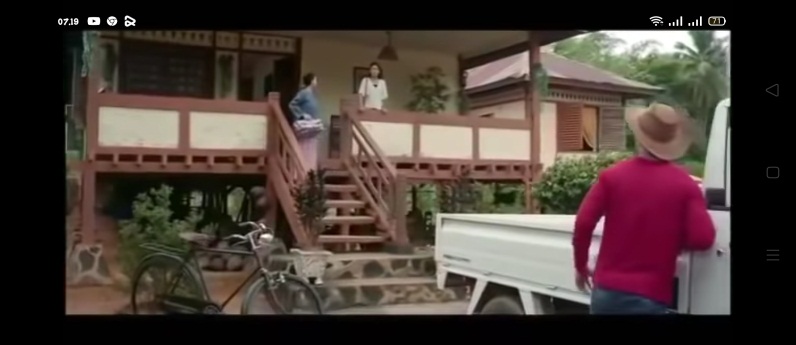 Gambar 5 : Adegan Aida dan Farida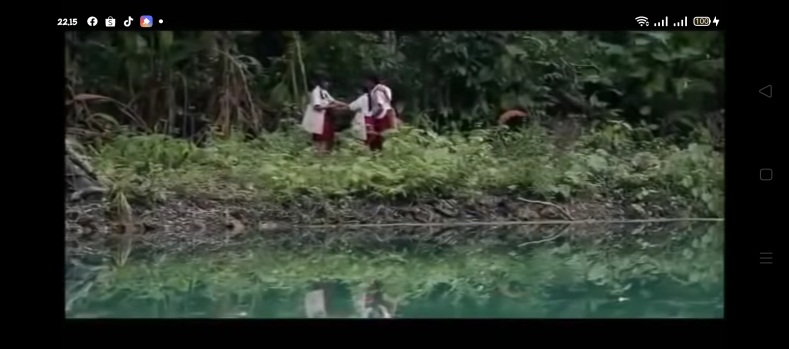 Gambar 6 : Adegan Yanti memberikan sisa dagangan rotinya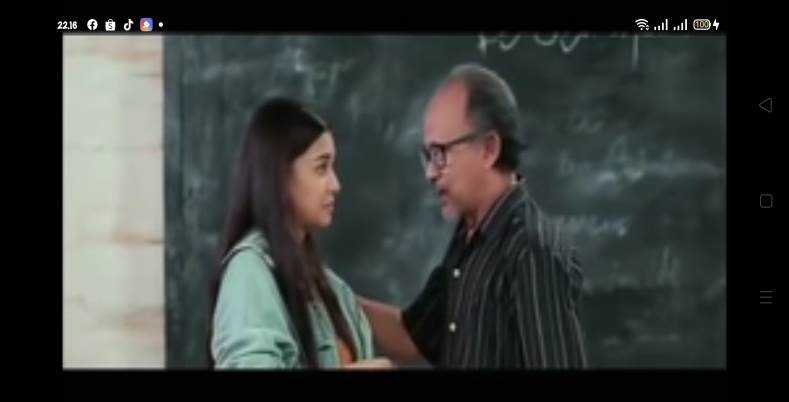 Gambar 7 : Aida bertemu dengan Ayahnya setelah pulang dari jakarta.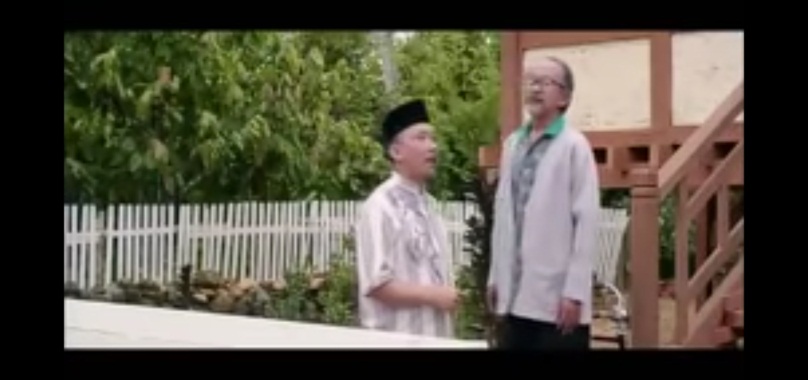 Gambar 8 : Adegan Pak Guru Menitipkan rumah Pada Ja’far 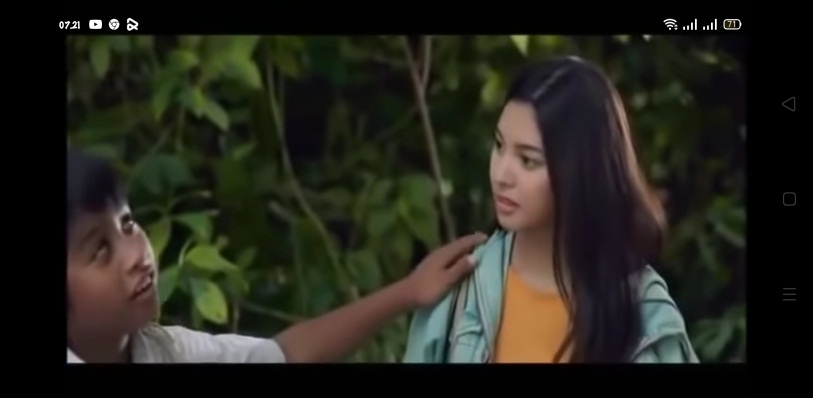 Gambar 9 : kesan perta ketika saling mengenal bu Guru Aida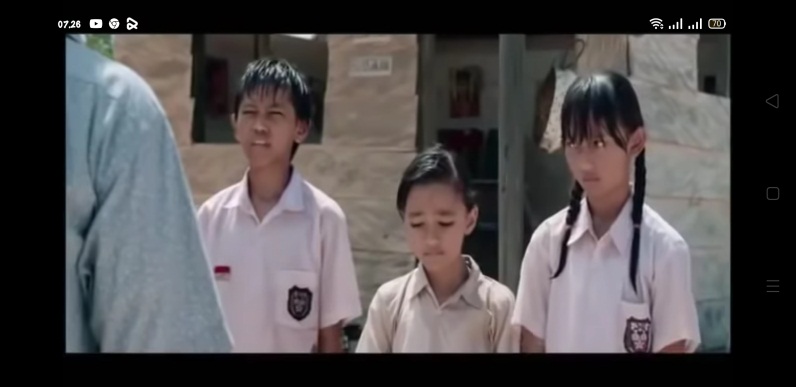 Gambar 10 : Adegan saat Azka, Inal, Ondeng, Nia, dan Yanti terlambat ke sekolah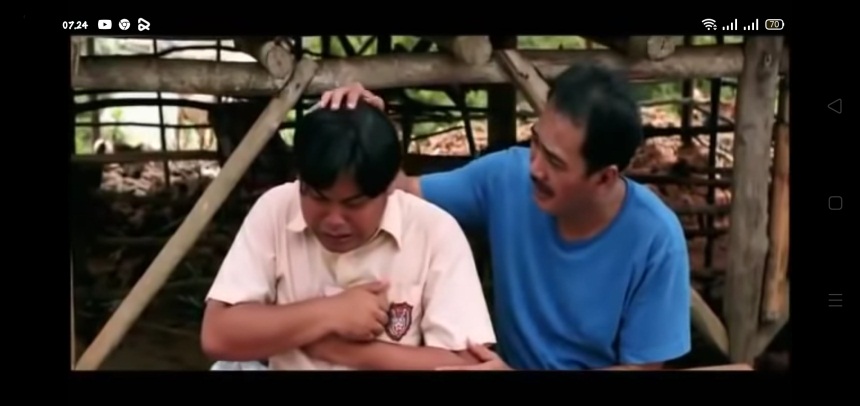 Gambar 11 : Pak Mone menasehati Ondeng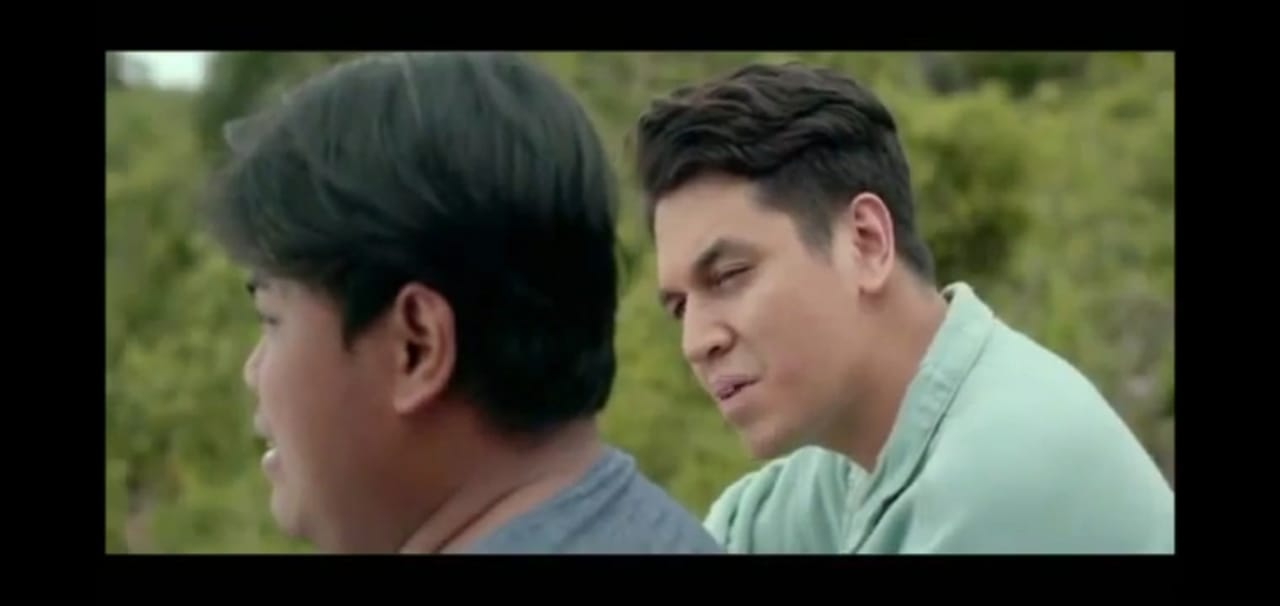 Gambar 12 : Duka Ondeng  ketika Pak Mone telah meninggal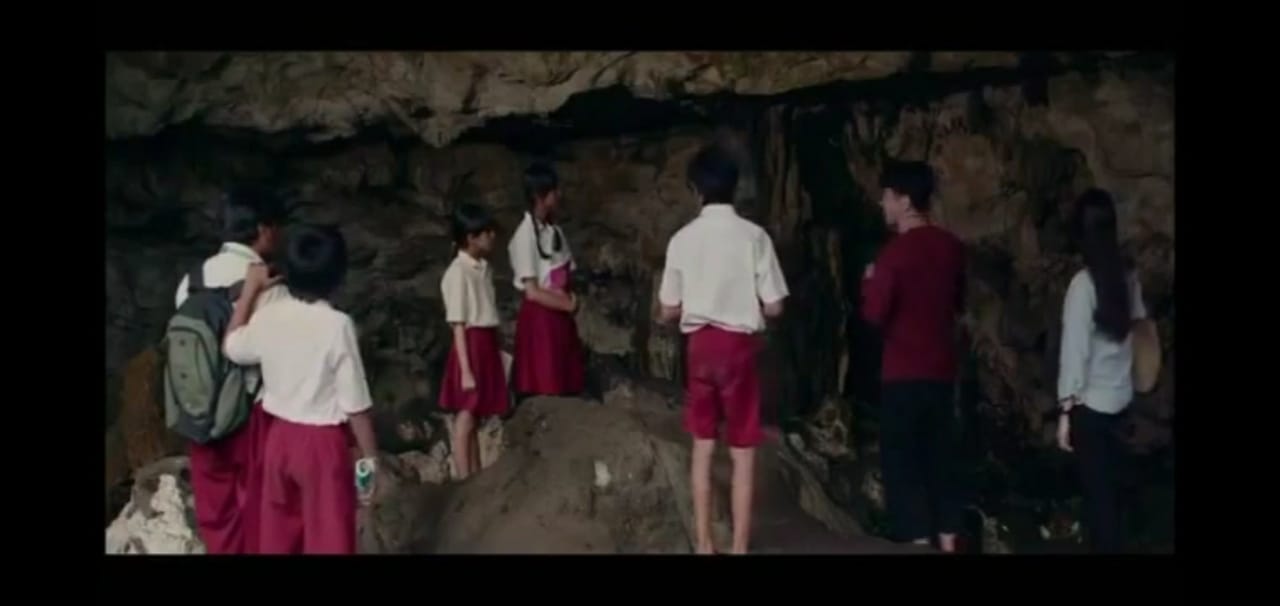 Gambar 13 : Aida mengajak murid-muridnya belajar pada alam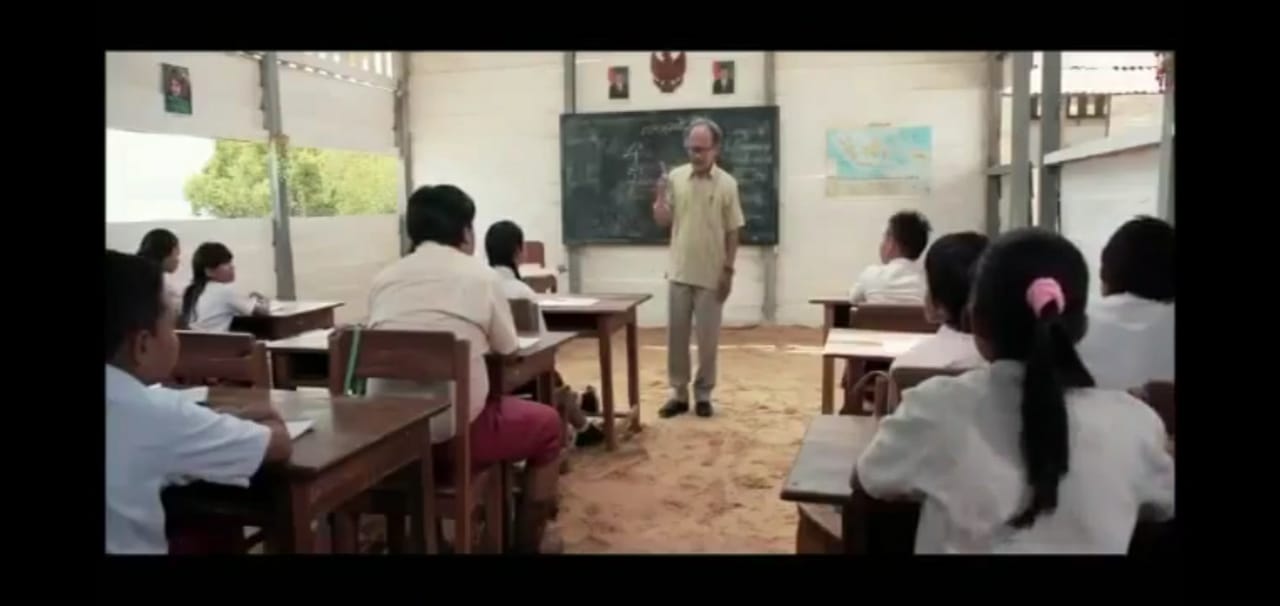 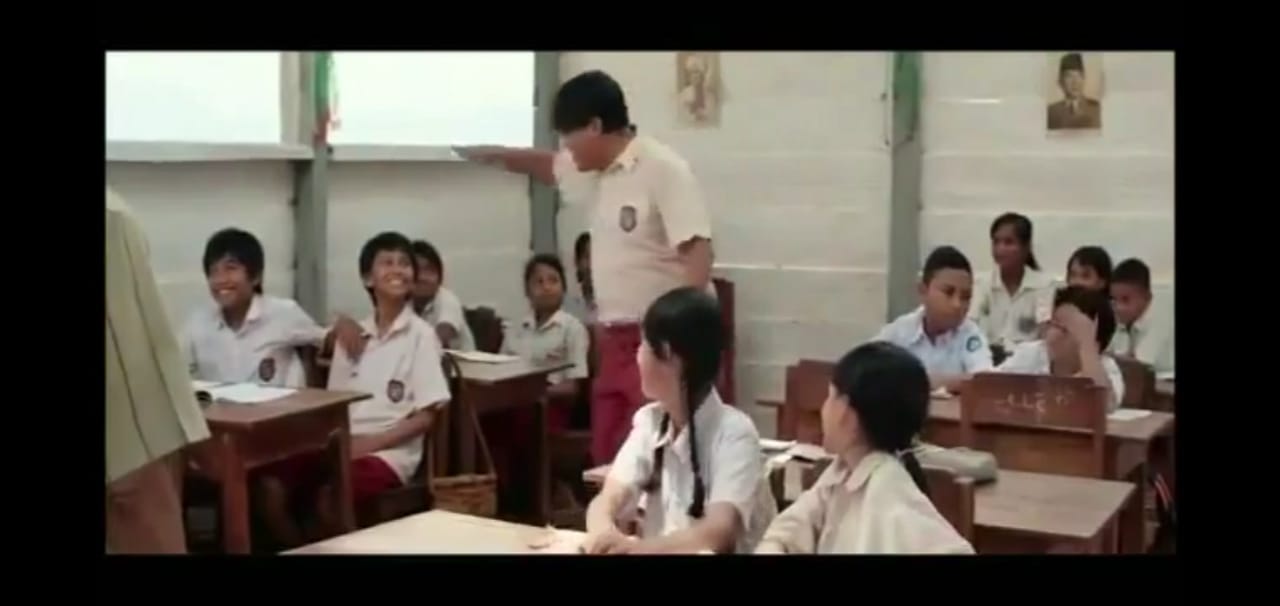 Gambar 14 : Adegan Pak guru dengan murid-muridnya di kelas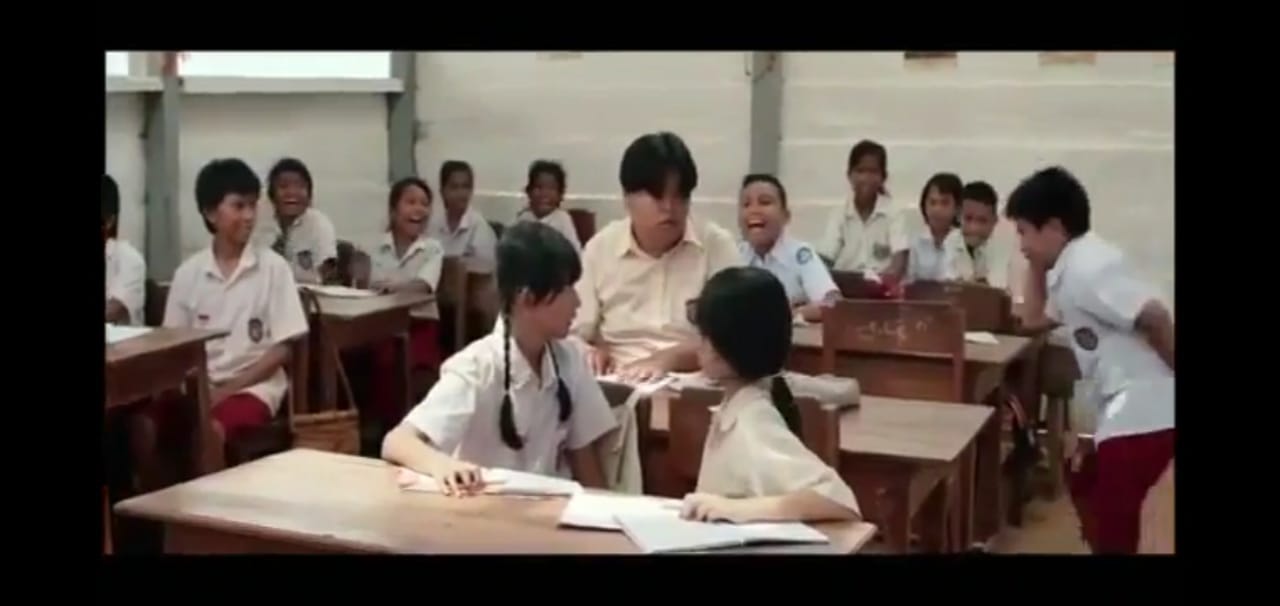  Gambar 15 : Adegan Attar mengejek Ondeng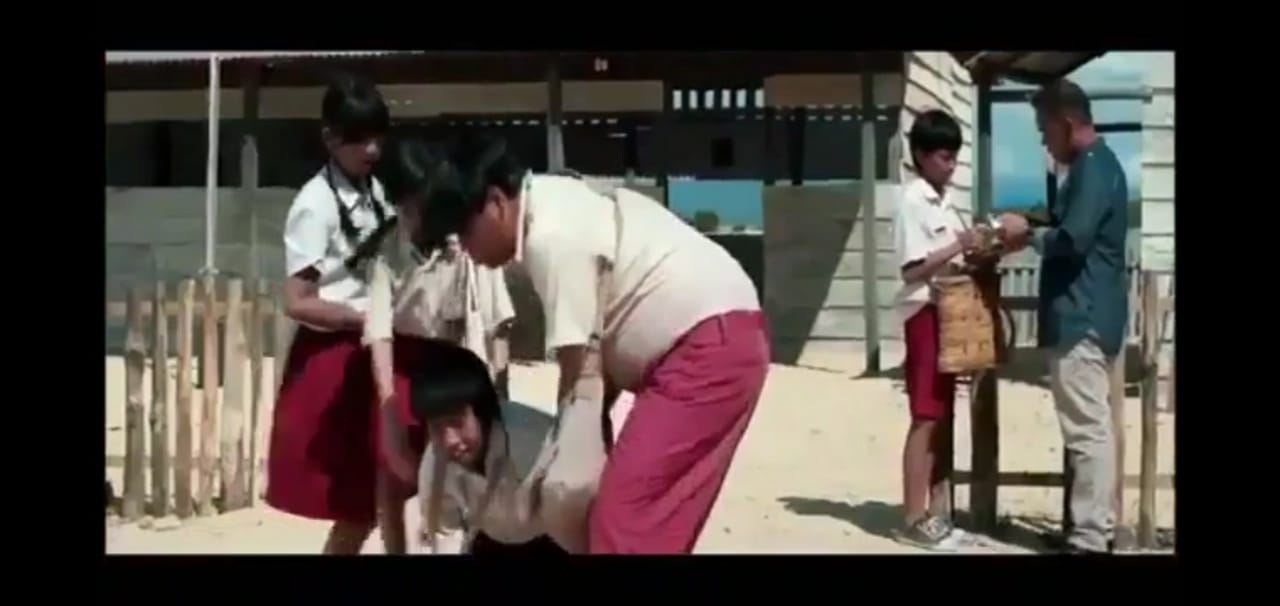 Gambar 16 : Adegan Ondeng dan sahabatnya menolong Inal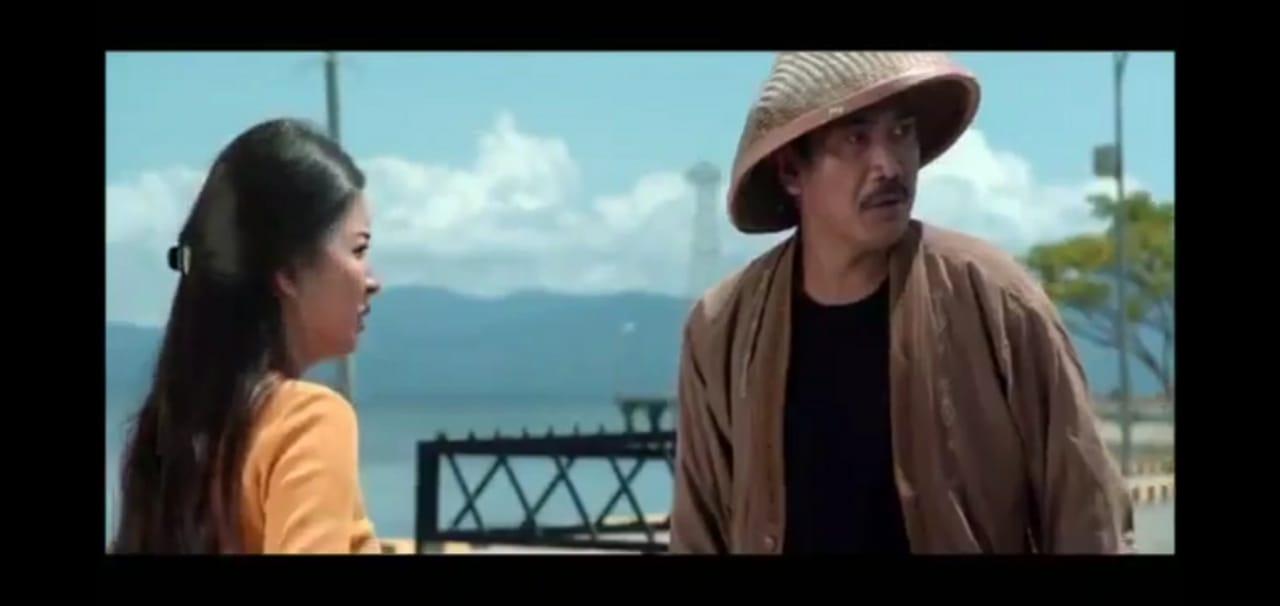 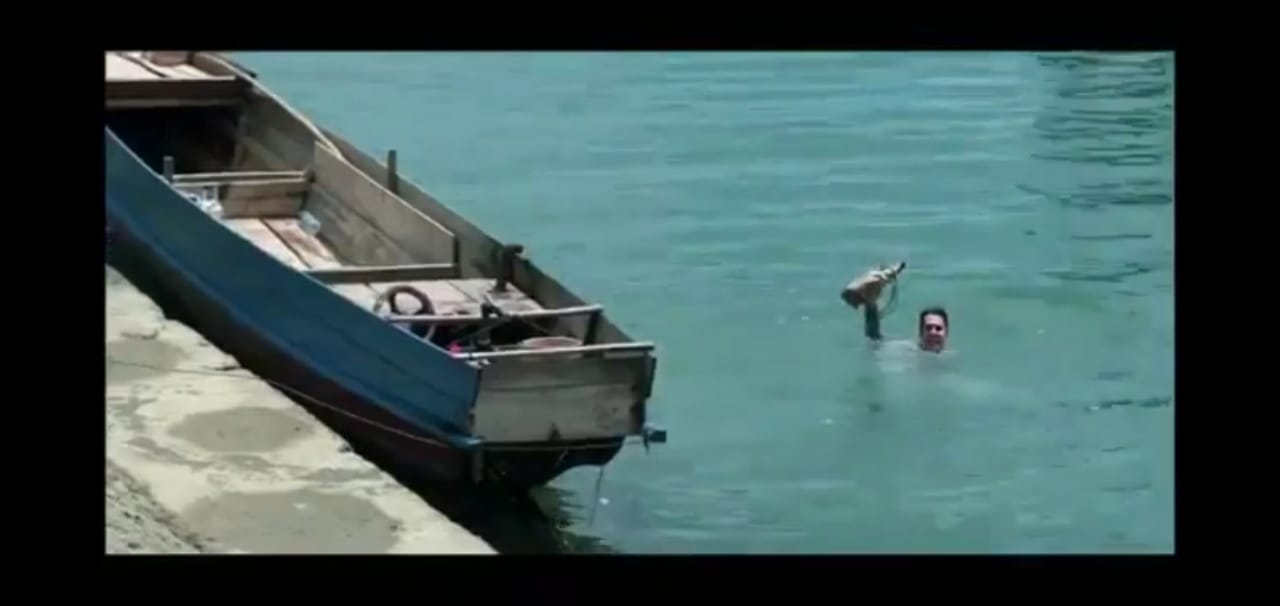 Gambar 17 : Adegan Aida meminta tolong pada Pak Mone dan Pak Mone meminta tolong pada Gading umtuk mengambilkan tas Aida yang jatuh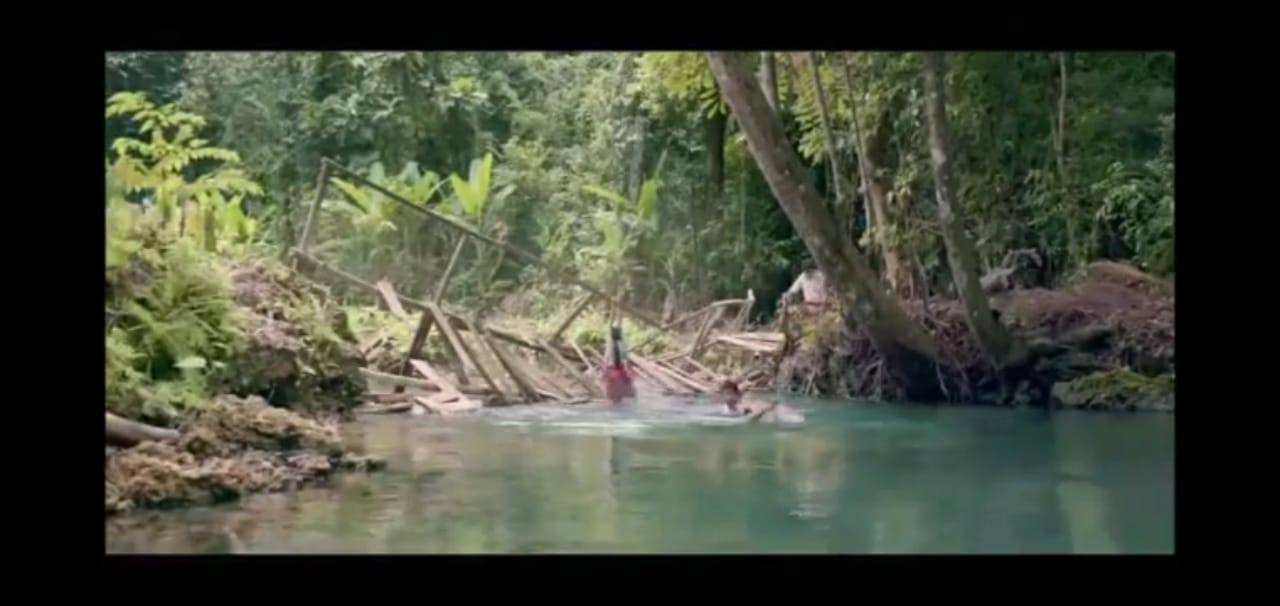 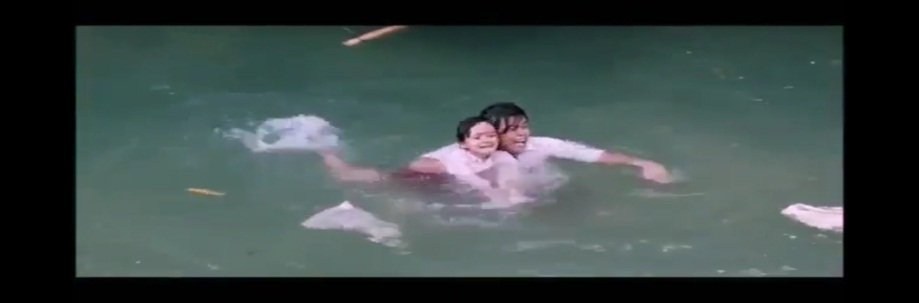 Gambar 18 : Adegan saat Ondeng menolong sahabat-sahabatnya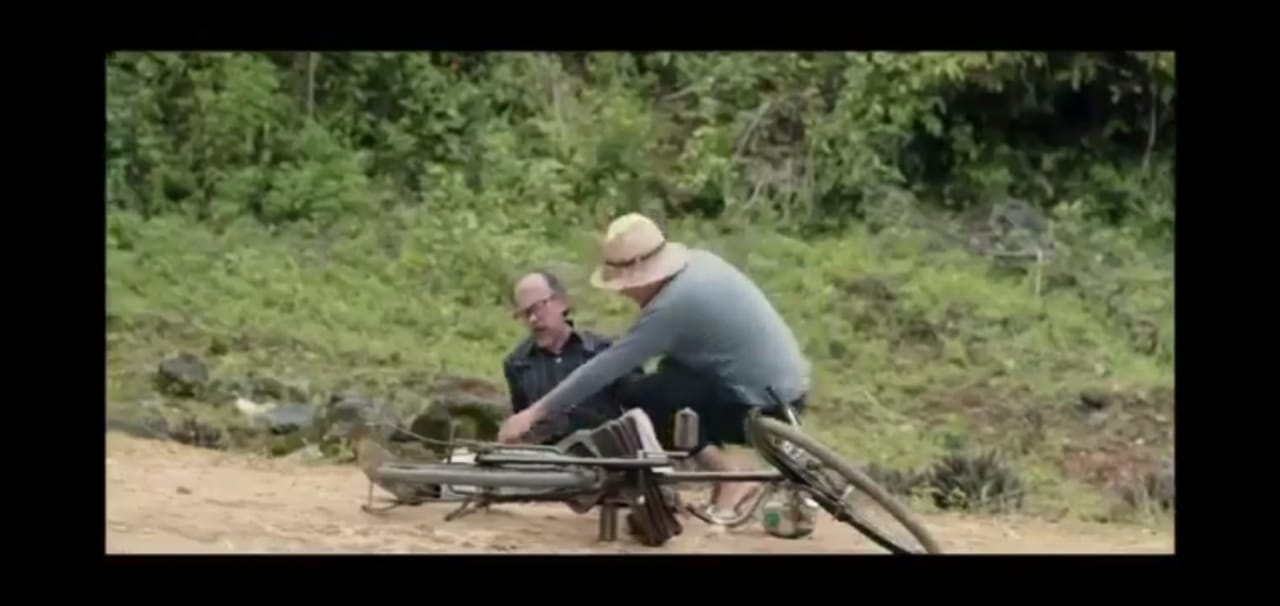 Gambar 19 : Adegan Gading menolong Pak Guru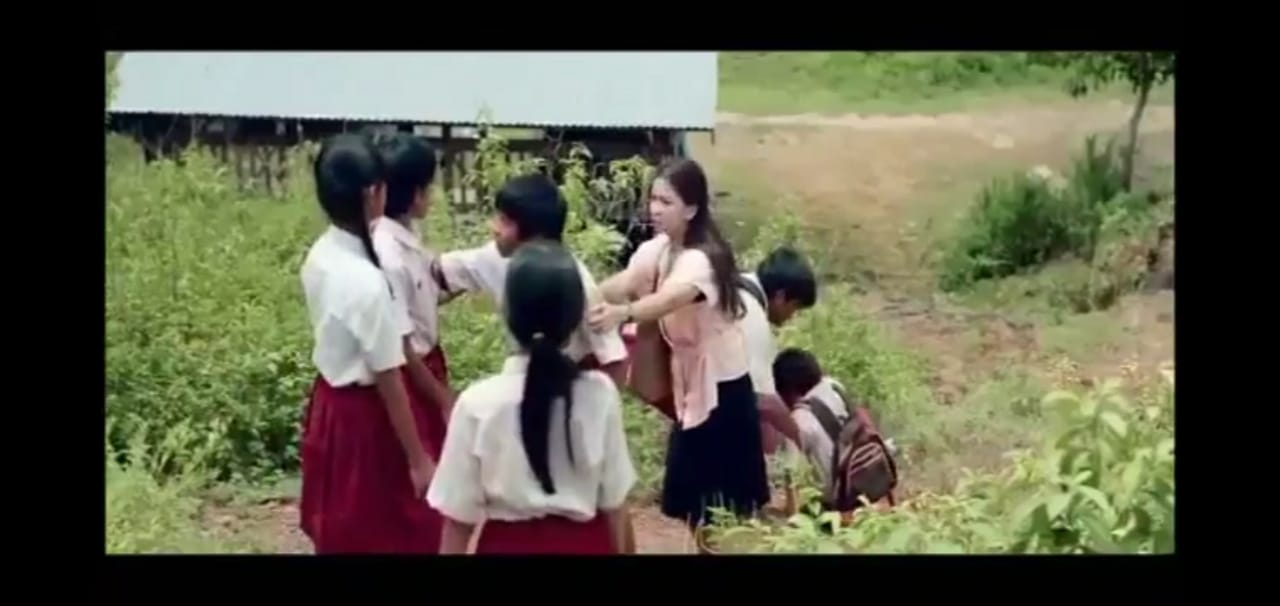 Gambar 20 : Adegan Ondeng menolong Attar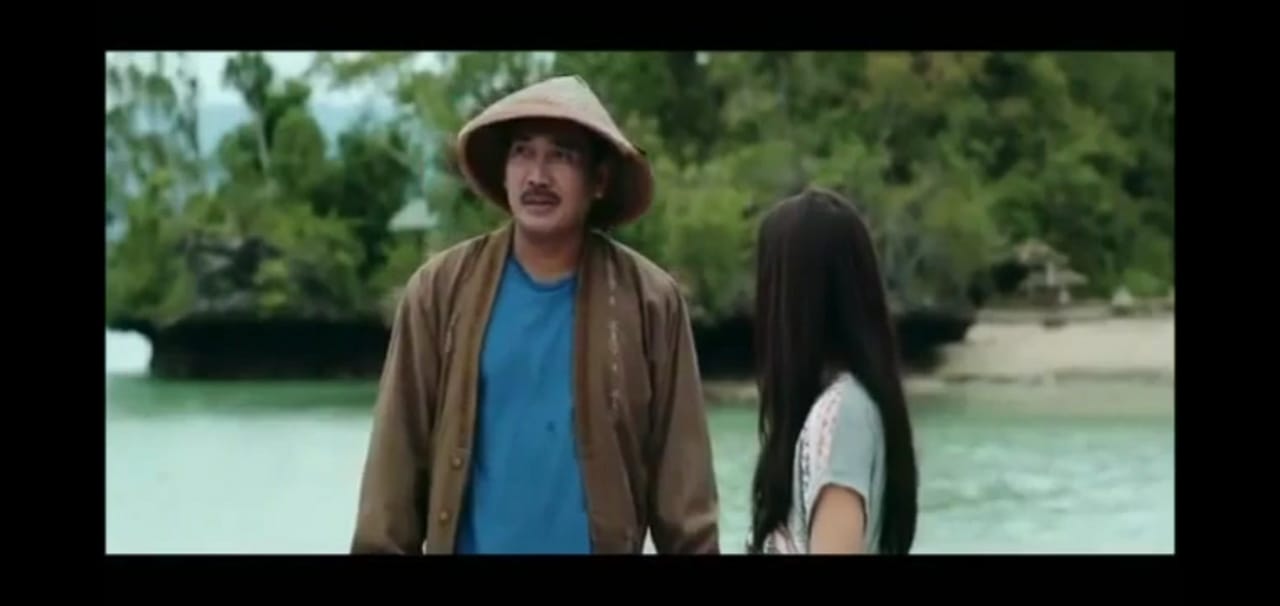 Gambar 21 : Dialog Pak Mone dengan Aida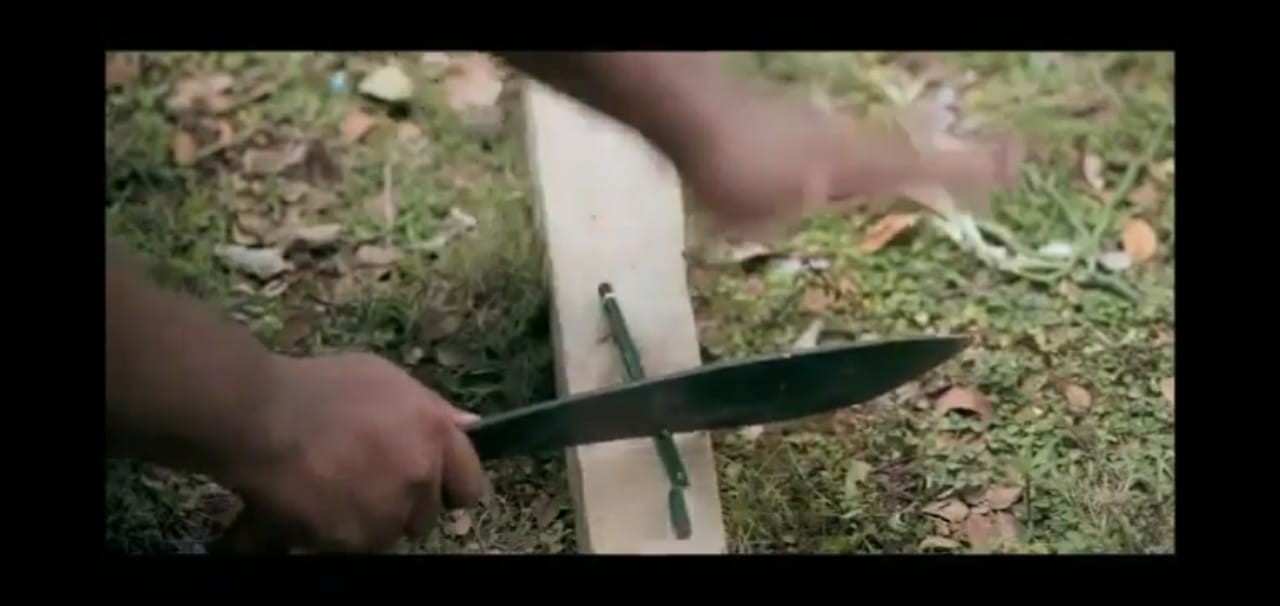 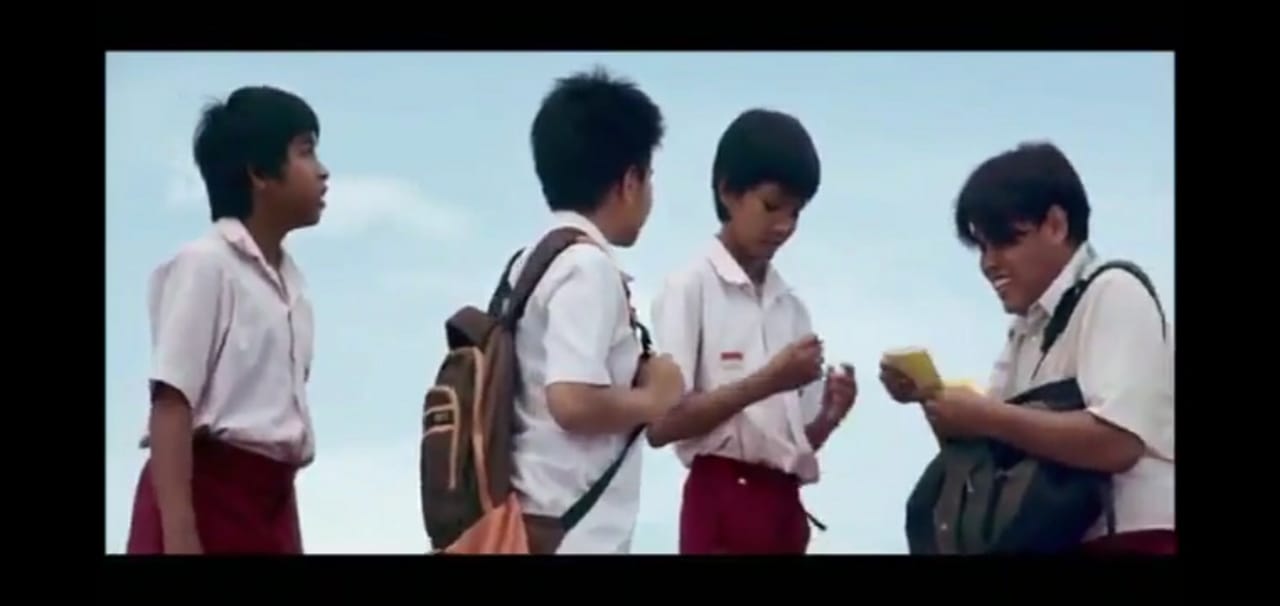  Gambar 22 : Adegan Ondeng membagi pensil untuk sahabatnya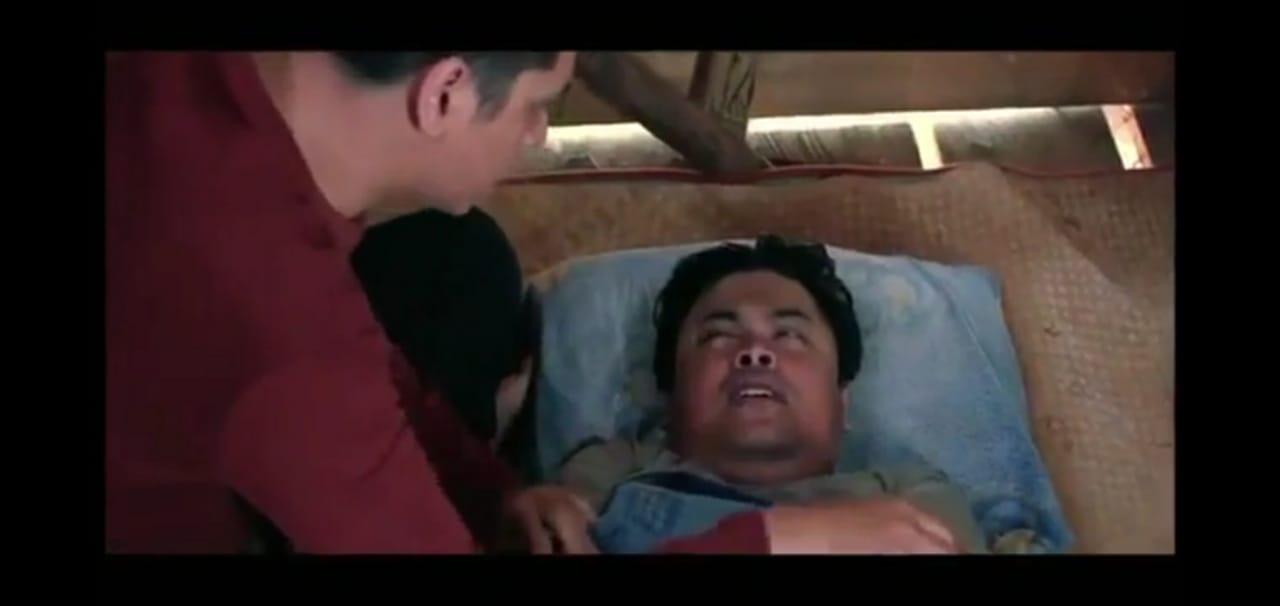 Gambar 23 : Adegan ketika Ondeng sakit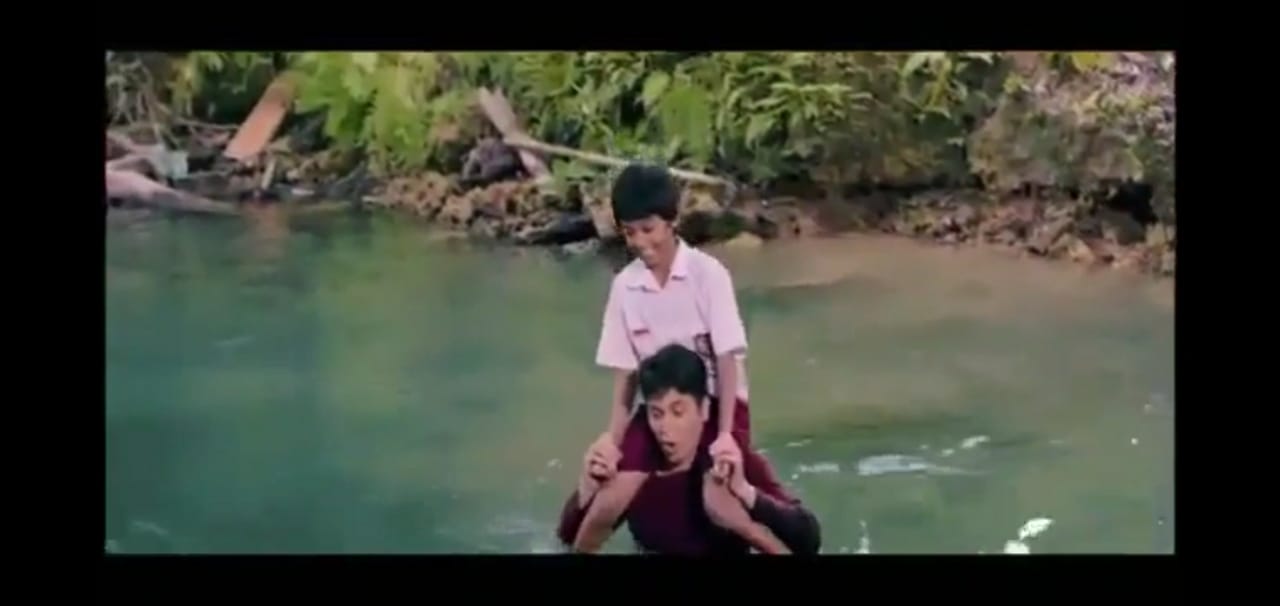 Gambar 24 : Adegan Gading membantu sahabat-sahabat Ondeng menyebrangi sungai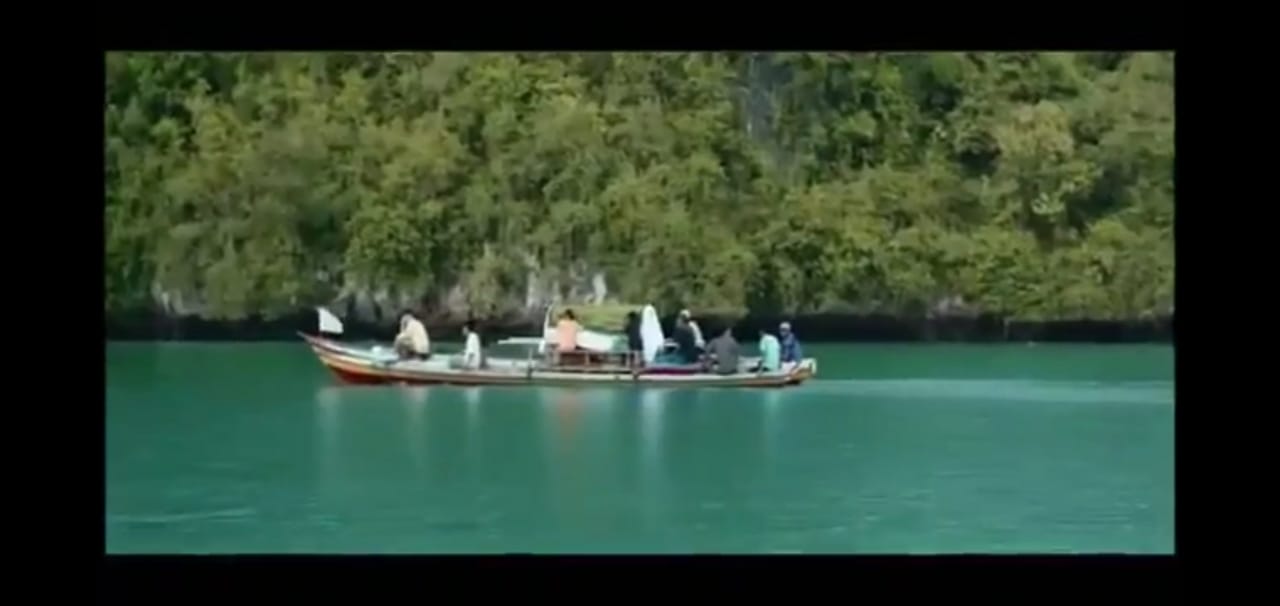 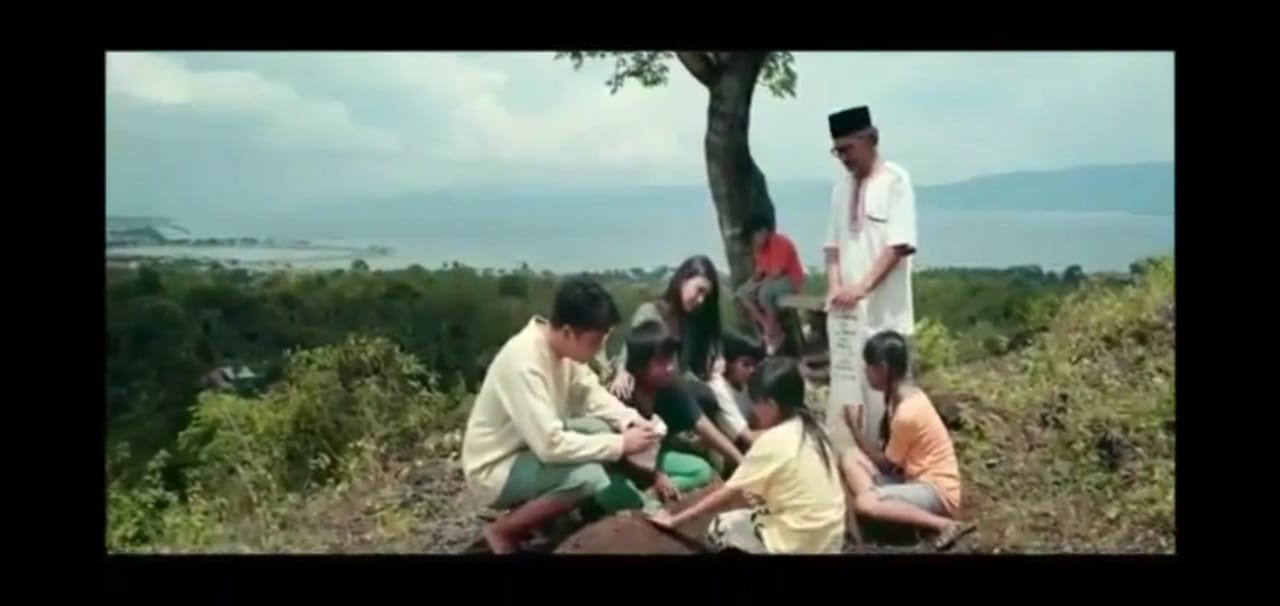 Gambar 25 : Adegan mengantarkan Ondeng ke peristirahatan terakhirnya.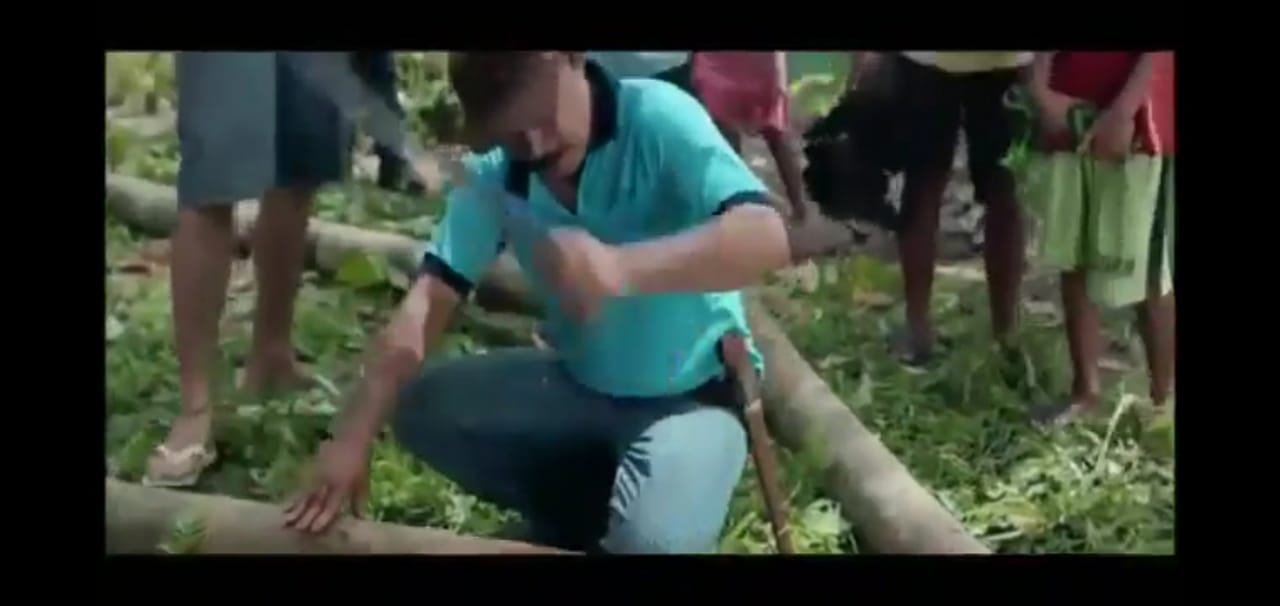 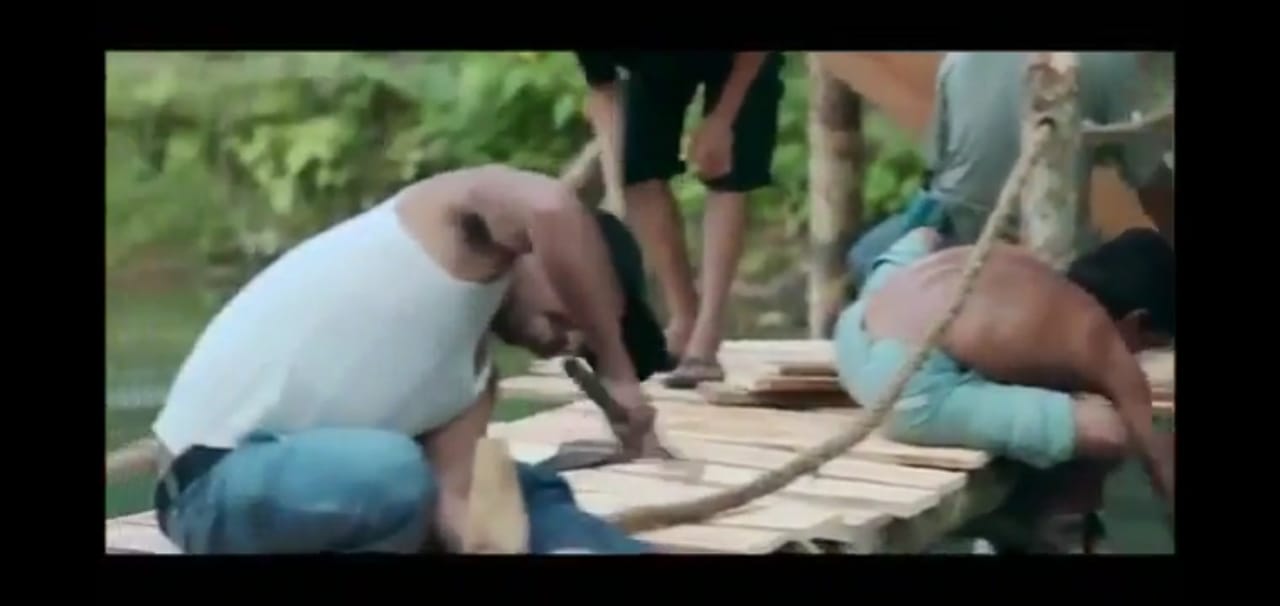 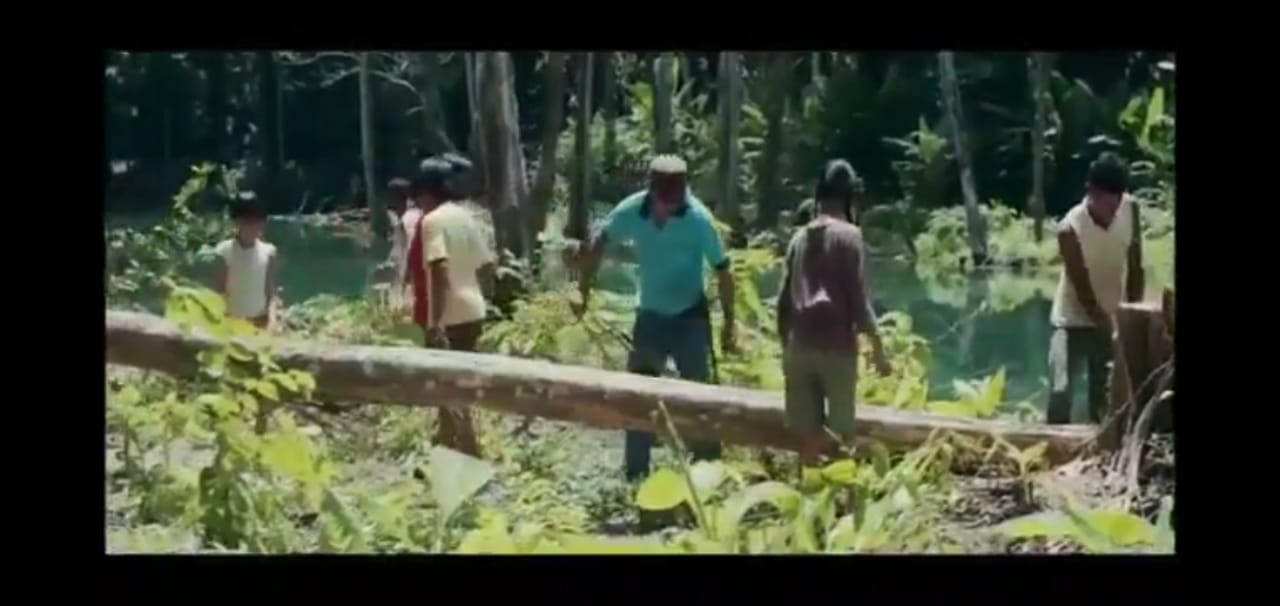 Gambar 26 : Adegan pembuatan Jembatan Pensil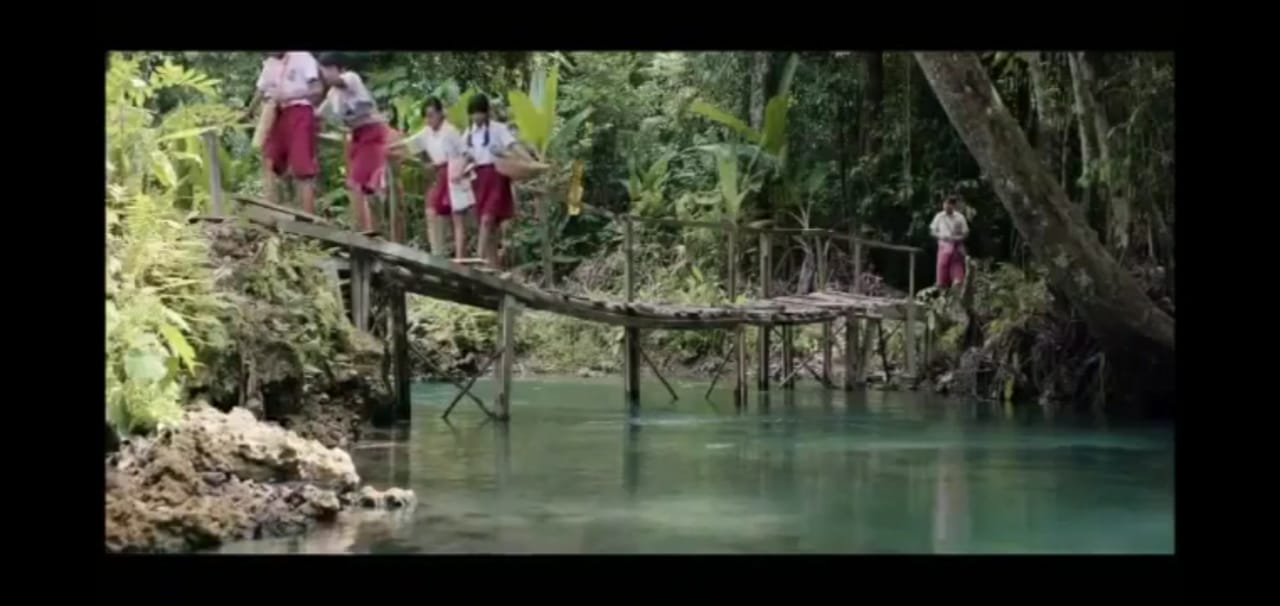 Gambar 27 : Adegan Ondeng mengantar sahabat-sahabatnya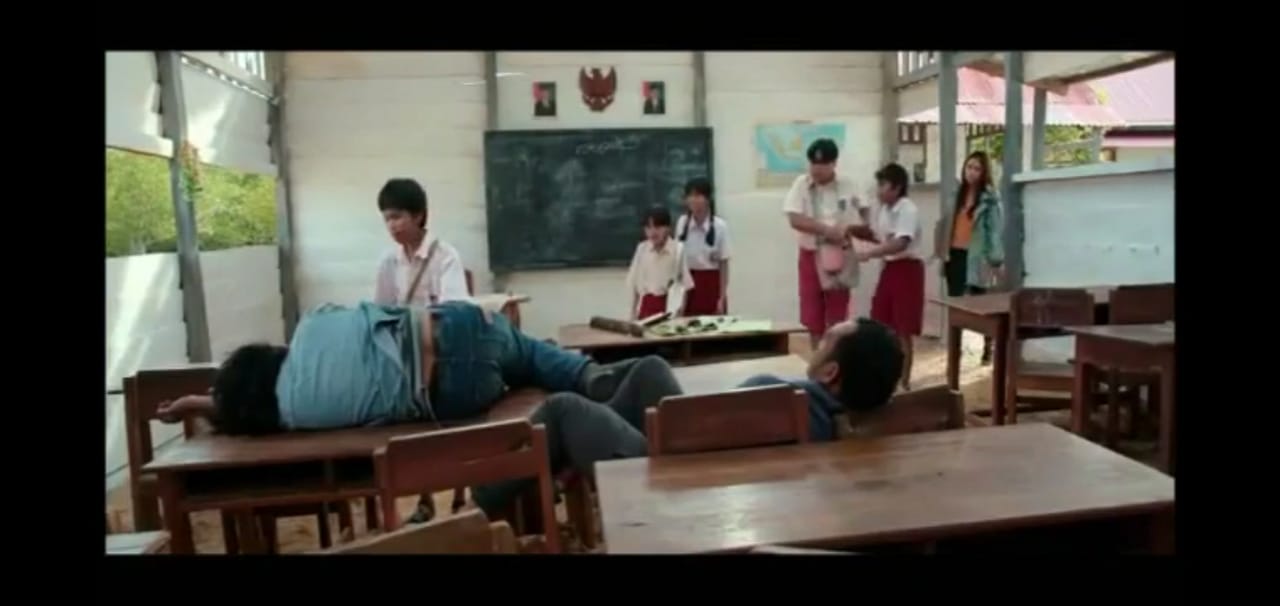 Gambar 28 : Adegan saat Azka membangunkan preman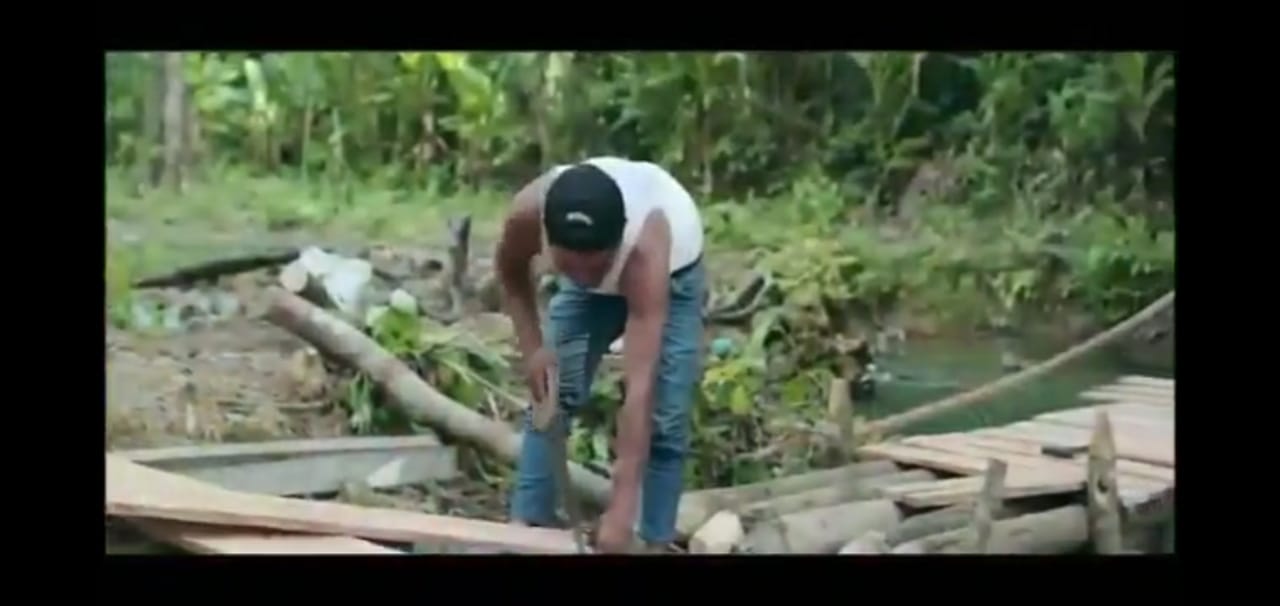 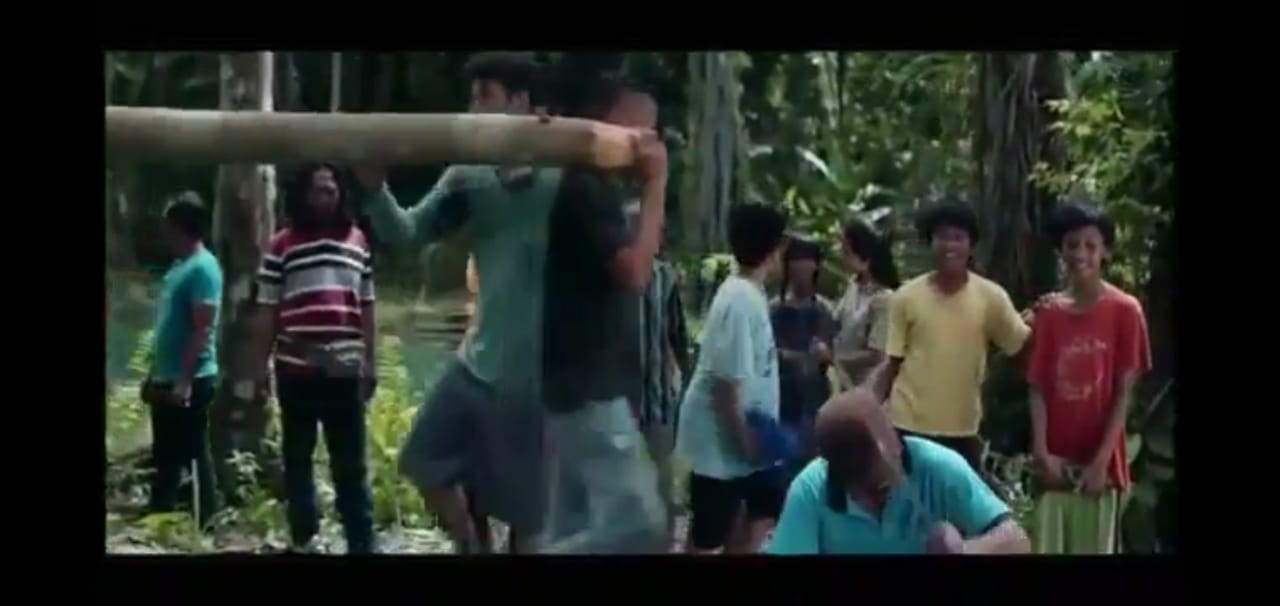 Gambar 29: Adegan warga Muna bergotong royong membangun jembatan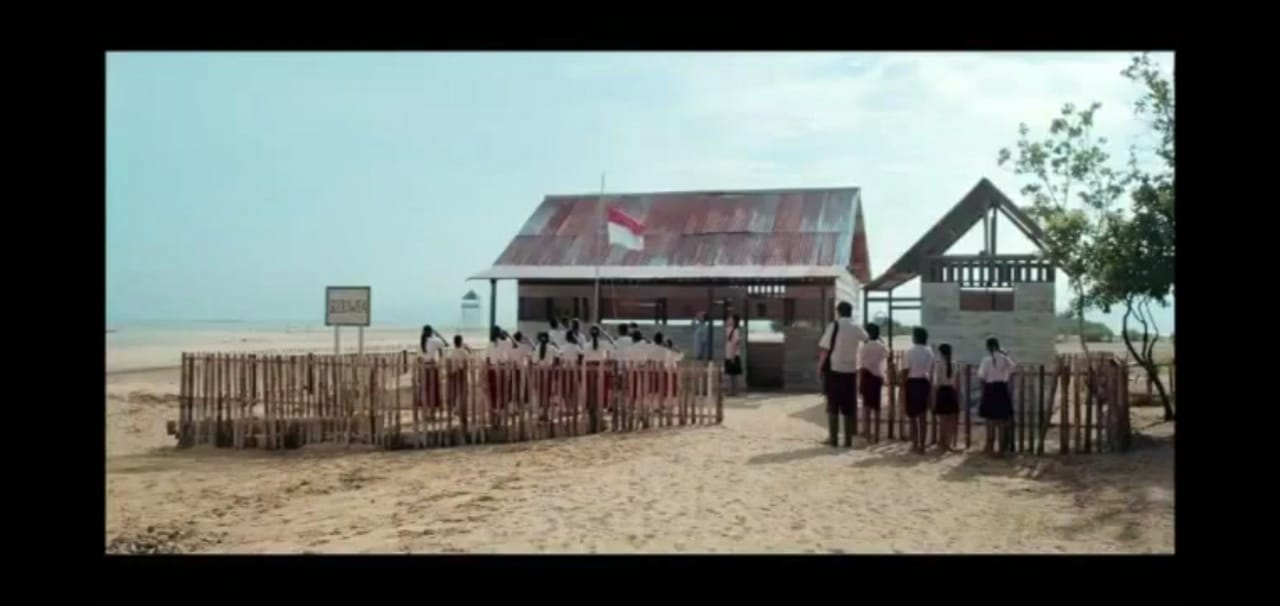 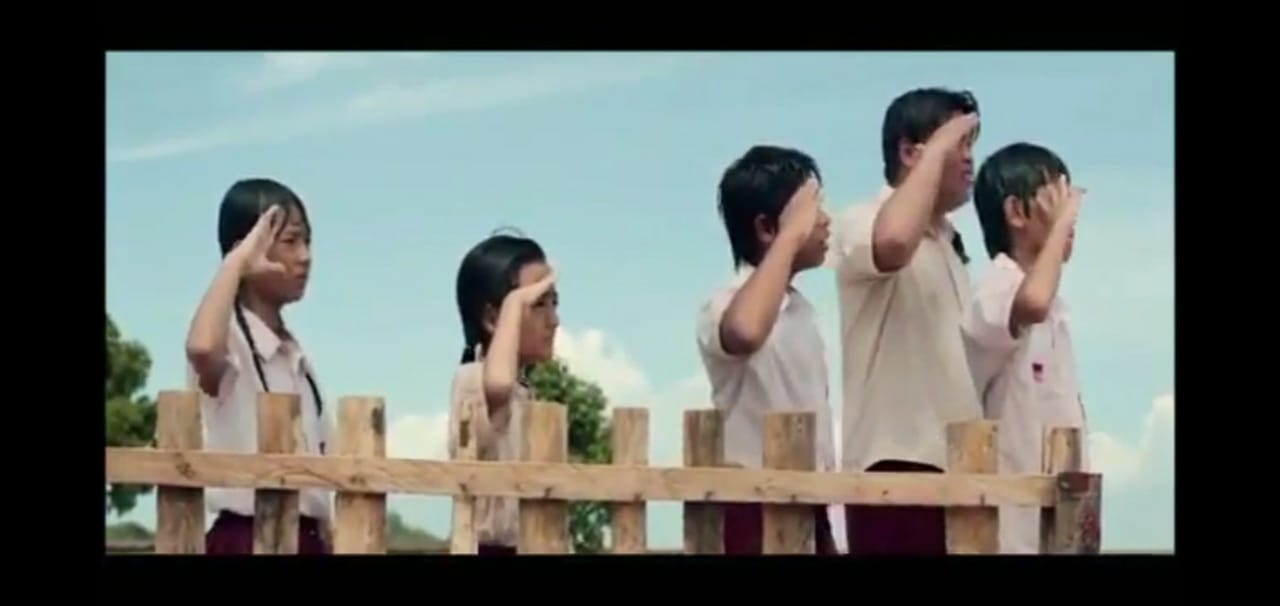 Gambar 30: Adegan Upacara Bendera Merah PutihGambar 31: Adegan mengenalkan lukisan zaman purbakala